Presented by: Medical Education – Yale Pediatric Ethics Program                              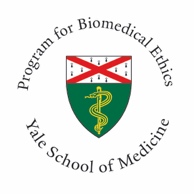 Pleasantville:  How the “Myth of Binary” Harms Our (Trans)Children3/23/20225:00 PM  6:30 PM Online via ZoomThe Program for Biomedical Ethics at Yale School of Medicine provides multidisciplinary leadership regarding the ethical and social aspects of health care and medical research. Our interdisciplinary team draws upon philosophy, law and social and behavioral sciences to provide expert biomedical ethics consultations for families, researchers, physicians and other health care providers. The Program for Biomedical Ethics develops and presents various ethics-related educational programs throughout the academic year for medical, nursing and physician assistant students, the community, Yale faculty and local, regional and national health care professionals. Mark Mercurio, MD, MA, is the Director of the Program for Biomedical Ethics. The Associate Directors of the Program for Biomedical Ethics are John S. Hughes, MD and Sarah Hull, MD.Texting code for today’s session: 30711Zoom registration: https://zoom.us/webinar/register/WN_xZNybyX_TqSBT7q9bUprGAFaculty: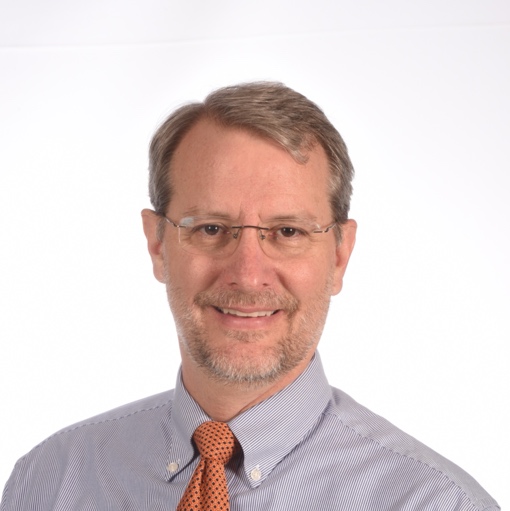 Financial Disclosure Information: 
Dr. Mark Mercurio and Professor D. Micah Hester have nothing to disclose.Accreditation Statement: Yale School of Medicine is accredited by the Accreditation Council for Continuing Medical Education (ACCME) to provide continuing medical education for physicians.Designation Statement: Yale School of Medicine designates this Live Activity for a maximum of 1.50 AMA PRA Category 1 Credit(s)™. Physicians should only claim credit commensurate with the extent of their participation in the activity.For questions, email karen.kolb@yale.edu.D. Micah Hester, PhDChair, Department of Medical Humanities & BioethicsClinical Ethicist (UAMS & Arkansas Children’s Hospital)Mark Mercurio, MD, MAProfessor of Pediatrics, Yale School of MedicineChief, Division of Neonatal-Perinatal MedicineDirector, Program for Biomedical Ethics and Yale Pediatric Ethics ProgramProgram GoalsRecognize and address the myth of binary gendersAddress the current public policy push for eliminating transgender care for minorsIdentify ethical reasons in support of transgender care for minorsAudience: